STRAND: Number + Measurement                       SUBSTRAND: Patterns & Algebra (A) + Length (A)  STAGE: Stage 2STRAND: Number + Measurement                       SUBSTRAND: Patterns & Algebra (A) + Length (A)  STAGE: Stage 2STRAND: Number + Measurement                       SUBSTRAND: Patterns & Algebra (A) + Length (A)  STAGE: Stage 2STRAND: Number + Measurement                       SUBSTRAND: Patterns & Algebra (A) + Length (A)  STAGE: Stage 2STRAND: Number + Measurement                       SUBSTRAND: Patterns & Algebra (A) + Length (A)  STAGE: Stage 2STRAND: Number + Measurement                       SUBSTRAND: Patterns & Algebra (A) + Length (A)  STAGE: Stage 2STRAND: Number + Measurement                       SUBSTRAND: Patterns & Algebra (A) + Length (A)  STAGE: Stage 2STRAND: Number + Measurement                       SUBSTRAND: Patterns & Algebra (A) + Length (A)  STAGE: Stage 2STRAND: Number + Measurement                       SUBSTRAND: Patterns & Algebra (A) + Length (A)  STAGE: Stage 2STRAND: Number + Measurement                       SUBSTRAND: Patterns & Algebra (A) + Length (A)  STAGE: Stage 2STRAND: Number + Measurement                       SUBSTRAND: Patterns & Algebra (A) + Length (A)  STAGE: Stage 2STRAND: Number + Measurement                       SUBSTRAND: Patterns & Algebra (A) + Length (A)  STAGE: Stage 2STRAND: Number + Measurement                       SUBSTRAND: Patterns & Algebra (A) + Length (A)  STAGE: Stage 2STRAND: Number + Measurement                       SUBSTRAND: Patterns & Algebra (A) + Length (A)  STAGE: Stage 2STRAND: Number + Measurement                       SUBSTRAND: Patterns & Algebra (A) + Length (A)  STAGE: Stage 2STRAND: Number + Measurement                       SUBSTRAND: Patterns & Algebra (A) + Length (A)  STAGE: Stage 2STRAND: Number + Measurement                       SUBSTRAND: Patterns & Algebra (A) + Length (A)  STAGE: Stage 2STRAND: Number + Measurement                       SUBSTRAND: Patterns & Algebra (A) + Length (A)  STAGE: Stage 2STRAND: Number + Measurement                       SUBSTRAND: Patterns & Algebra (A) + Length (A)  STAGE: Stage 2STRAND: Number + Measurement                       SUBSTRAND: Patterns & Algebra (A) + Length (A)  STAGE: Stage 2STRAND: Number + Measurement                       SUBSTRAND: Patterns & Algebra (A) + Length (A)  STAGE: Stage 2STRAND: Number + Measurement                       SUBSTRAND: Patterns & Algebra (A) + Length (A)  STAGE: Stage 2STRAND: Number + Measurement                       SUBSTRAND: Patterns & Algebra (A) + Length (A)  STAGE: Stage 2STRAND: Number + Measurement                       SUBSTRAND: Patterns & Algebra (A) + Length (A)  STAGE: Stage 2STRAND: Number + Measurement                       SUBSTRAND: Patterns & Algebra (A) + Length (A)  STAGE: Stage 2STRAND: Number + Measurement                       SUBSTRAND: Patterns & Algebra (A) + Length (A)  STAGE: Stage 2STRAND: Number + Measurement                       SUBSTRAND: Patterns & Algebra (A) + Length (A)  STAGE: Stage 2STRAND: Number + Measurement                       SUBSTRAND: Patterns & Algebra (A) + Length (A)  STAGE: Stage 2STRAND: Number + Measurement                       SUBSTRAND: Patterns & Algebra (A) + Length (A)  STAGE: Stage 2STRAND: Number + Measurement                       SUBSTRAND: Patterns & Algebra (A) + Length (A)  STAGE: Stage 2STRAND: Number + Measurement                       SUBSTRAND: Patterns & Algebra (A) + Length (A)  STAGE: Stage 2STRAND: Number + Measurement                       SUBSTRAND: Patterns & Algebra (A) + Length (A)  STAGE: Stage 2TERM:11233444WEEK:WEEK:122233445567777889101011Aboriginal and Torres Strait Islander histories and cultures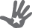 Aboriginal and Torres Strait Islander histories and culturesAsia and Australia’s engagement with Asia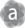 Asia and Australia’s engagement with AsiaAsia and Australia’s engagement with AsiaSustainability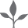 SustainabilitySustainabilityCritical and creative thinking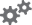 Critical and creative thinkingEthical understanding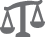 Ethical understandingEthical understandingEthical understandingInformation and communication technology capability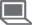 Information and communication technology capabilityInformation and communication technology capabilityInformation and communication technology capabilityIntercultural understanding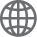 Intercultural understandingLiteracy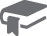 LiteracyLiteracyNumeracy*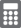 Numeracy*Numeracy*Numeracy*Personal and social capability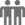 Personal and social capabilityPersonal and social capabilityWork and enterprise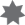 Work and enterpriseWhat are we learning to do (WALT):                                                                                                           Recognise, continue, create, describe and record increasing and decreasing number patterns.Use metres, centimetres and millimetres to measure, compare, order and estimate lengthsRecord lengths using abbreviations (m, cm and mm)What are we learning to do (WALT):                                                                                                           Recognise, continue, create, describe and record increasing and decreasing number patterns.Use metres, centimetres and millimetres to measure, compare, order and estimate lengthsRecord lengths using abbreviations (m, cm and mm)What are we learning to do (WALT):                                                                                                           Recognise, continue, create, describe and record increasing and decreasing number patterns.Use metres, centimetres and millimetres to measure, compare, order and estimate lengthsRecord lengths using abbreviations (m, cm and mm)What are we learning to do (WALT):                                                                                                           Recognise, continue, create, describe and record increasing and decreasing number patterns.Use metres, centimetres and millimetres to measure, compare, order and estimate lengthsRecord lengths using abbreviations (m, cm and mm)What are we learning to do (WALT):                                                                                                           Recognise, continue, create, describe and record increasing and decreasing number patterns.Use metres, centimetres and millimetres to measure, compare, order and estimate lengthsRecord lengths using abbreviations (m, cm and mm)What are we learning to do (WALT):                                                                                                           Recognise, continue, create, describe and record increasing and decreasing number patterns.Use metres, centimetres and millimetres to measure, compare, order and estimate lengthsRecord lengths using abbreviations (m, cm and mm)What are we learning to do (WALT):                                                                                                           Recognise, continue, create, describe and record increasing and decreasing number patterns.Use metres, centimetres and millimetres to measure, compare, order and estimate lengthsRecord lengths using abbreviations (m, cm and mm)What are we learning to do (WALT):                                                                                                           Recognise, continue, create, describe and record increasing and decreasing number patterns.Use metres, centimetres and millimetres to measure, compare, order and estimate lengthsRecord lengths using abbreviations (m, cm and mm)What are we learning to do (WALT):                                                                                                           Recognise, continue, create, describe and record increasing and decreasing number patterns.Use metres, centimetres and millimetres to measure, compare, order and estimate lengthsRecord lengths using abbreviations (m, cm and mm)What are we learning to do (WALT):                                                                                                           Recognise, continue, create, describe and record increasing and decreasing number patterns.Use metres, centimetres and millimetres to measure, compare, order and estimate lengthsRecord lengths using abbreviations (m, cm and mm)What are we learning to do (WALT):                                                                                                           Recognise, continue, create, describe and record increasing and decreasing number patterns.Use metres, centimetres and millimetres to measure, compare, order and estimate lengthsRecord lengths using abbreviations (m, cm and mm)What are we learning to do (WALT):                                                                                                           Recognise, continue, create, describe and record increasing and decreasing number patterns.Use metres, centimetres and millimetres to measure, compare, order and estimate lengthsRecord lengths using abbreviations (m, cm and mm)What are we learning to do (WALT):                                                                                                           Recognise, continue, create, describe and record increasing and decreasing number patterns.Use metres, centimetres and millimetres to measure, compare, order and estimate lengthsRecord lengths using abbreviations (m, cm and mm)What are we learning to do (WALT):                                                                                                           Recognise, continue, create, describe and record increasing and decreasing number patterns.Use metres, centimetres and millimetres to measure, compare, order and estimate lengthsRecord lengths using abbreviations (m, cm and mm)What are we learning to do (WALT):                                                                                                           Recognise, continue, create, describe and record increasing and decreasing number patterns.Use metres, centimetres and millimetres to measure, compare, order and estimate lengthsRecord lengths using abbreviations (m, cm and mm)What are we learning to do (WALT):                                                                                                           Recognise, continue, create, describe and record increasing and decreasing number patterns.Use metres, centimetres and millimetres to measure, compare, order and estimate lengthsRecord lengths using abbreviations (m, cm and mm)What are we learning to do (WALT):                                                                                                           Recognise, continue, create, describe and record increasing and decreasing number patterns.Use metres, centimetres and millimetres to measure, compare, order and estimate lengthsRecord lengths using abbreviations (m, cm and mm)What are we learning to do (WALT):                                                                                                           Recognise, continue, create, describe and record increasing and decreasing number patterns.Use metres, centimetres and millimetres to measure, compare, order and estimate lengthsRecord lengths using abbreviations (m, cm and mm)What are we learning to do (WALT):                                                                                                           Recognise, continue, create, describe and record increasing and decreasing number patterns.Use metres, centimetres and millimetres to measure, compare, order and estimate lengthsRecord lengths using abbreviations (m, cm and mm)What are we learning to do (WALT):                                                                                                           Recognise, continue, create, describe and record increasing and decreasing number patterns.Use metres, centimetres and millimetres to measure, compare, order and estimate lengthsRecord lengths using abbreviations (m, cm and mm)What are we learning to do (WALT):                                                                                                           Recognise, continue, create, describe and record increasing and decreasing number patterns.Use metres, centimetres and millimetres to measure, compare, order and estimate lengthsRecord lengths using abbreviations (m, cm and mm)What are we learning to do (WALT):                                                                                                           Recognise, continue, create, describe and record increasing and decreasing number patterns.Use metres, centimetres and millimetres to measure, compare, order and estimate lengthsRecord lengths using abbreviations (m, cm and mm)What are we learning to do (WALT):                                                                                                           Recognise, continue, create, describe and record increasing and decreasing number patterns.Use metres, centimetres and millimetres to measure, compare, order and estimate lengthsRecord lengths using abbreviations (m, cm and mm)What are we learning to do (WALT):                                                                                                           Recognise, continue, create, describe and record increasing and decreasing number patterns.Use metres, centimetres and millimetres to measure, compare, order and estimate lengthsRecord lengths using abbreviations (m, cm and mm)What are we learning to do (WALT):                                                                                                           Recognise, continue, create, describe and record increasing and decreasing number patterns.Use metres, centimetres and millimetres to measure, compare, order and estimate lengthsRecord lengths using abbreviations (m, cm and mm)What are we learning to do (WALT):                                                                                                           Recognise, continue, create, describe and record increasing and decreasing number patterns.Use metres, centimetres and millimetres to measure, compare, order and estimate lengthsRecord lengths using abbreviations (m, cm and mm)What are we learning to do (WALT):                                                                                                           Recognise, continue, create, describe and record increasing and decreasing number patterns.Use metres, centimetres and millimetres to measure, compare, order and estimate lengthsRecord lengths using abbreviations (m, cm and mm)What are we learning to do (WALT):                                                                                                           Recognise, continue, create, describe and record increasing and decreasing number patterns.Use metres, centimetres and millimetres to measure, compare, order and estimate lengthsRecord lengths using abbreviations (m, cm and mm)What are we learning to do (WALT):                                                                                                           Recognise, continue, create, describe and record increasing and decreasing number patterns.Use metres, centimetres and millimetres to measure, compare, order and estimate lengthsRecord lengths using abbreviations (m, cm and mm)What are we learning to do (WALT):                                                                                                           Recognise, continue, create, describe and record increasing and decreasing number patterns.Use metres, centimetres and millimetres to measure, compare, order and estimate lengthsRecord lengths using abbreviations (m, cm and mm)What are we learning to do (WALT):                                                                                                           Recognise, continue, create, describe and record increasing and decreasing number patterns.Use metres, centimetres and millimetres to measure, compare, order and estimate lengthsRecord lengths using abbreviations (m, cm and mm)What are we learning to do (WALT):                                                                                                           Recognise, continue, create, describe and record increasing and decreasing number patterns.Use metres, centimetres and millimetres to measure, compare, order and estimate lengthsRecord lengths using abbreviations (m, cm and mm)Adjustment:Adjustment:Adjustment:Adjustment:Adjustment:Adjustment:Adjustment:Adjustment:Adjustment:Adjustment:Adjustment:Adjustment:Adjustment:Post Assessment Highlighted	Post Assessment Highlighted	Post Assessment Highlighted	Post Assessment Highlighted	Post Assessment Highlighted	Post Assessment Highlighted	Post Assessment Highlighted	Post Assessment Highlighted	Post Assessment Highlighted	Post Assessment Highlighted	Post Assessment Highlighted	Post Assessment Highlighted	Post Assessment Highlighted	Post Assessment Highlighted	Post Assessment Highlighted	Post Assessment Highlighted	Post Assessment Highlighted	Post Assessment Highlighted	Post Assessment Highlighted	TEACHING AND LEARNING ACTIVITIESTEACHING AND LEARNING ACTIVITIESTEACHING AND LEARNING ACTIVITIESTEACHING AND LEARNING ACTIVITIESTEACHING AND LEARNING ACTIVITIESTEACHING AND LEARNING ACTIVITIESTEACHING AND LEARNING ACTIVITIESTEACHING AND LEARNING ACTIVITIESTEACHING AND LEARNING ACTIVITIESTEACHING AND LEARNING ACTIVITIESTEACHING AND LEARNING ACTIVITIESTEACHING AND LEARNING ACTIVITIESTEACHING AND LEARNING ACTIVITIESTEACHING AND LEARNING ACTIVITIESTEACHING AND LEARNING ACTIVITIESTEACHING AND LEARNING ACTIVITIESTEACHING AND LEARNING ACTIVITIESTEACHING AND LEARNING ACTIVITIESTEACHING AND LEARNING ACTIVITIESTEACHING AND LEARNING ACTIVITIESTEACHING AND LEARNING ACTIVITIESTEACHING AND LEARNING ACTIVITIESTEACHING AND LEARNING ACTIVITIESTEACHING AND LEARNING ACTIVITIESTEACHING AND LEARNING ACTIVITIESREGREGREGREGREGREGREGMondayMondayMondayMondayMondayMondayMondayTuesdayTuesdayTuesdayTuesdayTuesdayTuesdayTuesdayTuesdayTuesdayWednesdayWednesdayWednesdayWednesdayWednesdayWednesdayWednesdayWednesdayThursdayThursdayThursdayThursdayThursdayThursdayThursdayThursdayWhat I’m Looking For (WILF):   Make and record number patterns both increasing and decreasingWhat I’m Looking For (WILF):   Make and record number patterns both increasing and decreasingWhat I’m Looking For (WILF):   Make and record number patterns both increasing and decreasingWhat I’m Looking For (WILF):   Make and record number patterns both increasing and decreasingWhat I’m Looking For (WILF):   Make and record number patterns both increasing and decreasingWhat I’m Looking For (WILF):   Make and record number patterns both increasing and decreasingWhat I’m Looking For (WILF):   Make and record number patterns both increasing and decreasingWhat I’m Looking For (WILF):                                                                                                             Make and record number patterns both increasing and decreasingWhat I’m Looking For (WILF):                                                                                                             Make and record number patterns both increasing and decreasingWhat I’m Looking For (WILF):                                                                                                             Make and record number patterns both increasing and decreasingWhat I’m Looking For (WILF):                                                                                                             Make and record number patterns both increasing and decreasingWhat I’m Looking For (WILF):                                                                                                             Make and record number patterns both increasing and decreasingWhat I’m Looking For (WILF):                                                                                                             Make and record number patterns both increasing and decreasingWhat I’m Looking For (WILF):                                                                                                             Make and record number patterns both increasing and decreasingWhat I’m Looking For (WILF):                                                                                                             Make and record number patterns both increasing and decreasingWhat I’m Looking For (WILF):                                                                                                             Make and record number patterns both increasing and decreasingWhat I’m Looking For (WILF):   Make and record number patterns both increasing and decreasingWhat I’m Looking For (WILF):   Make and record number patterns both increasing and decreasingWhat I’m Looking For (WILF):   Make and record number patterns both increasing and decreasingWhat I’m Looking For (WILF):   Make and record number patterns both increasing and decreasingWhat I’m Looking For (WILF):   Make and record number patterns both increasing and decreasingWhat I’m Looking For (WILF):   Make and record number patterns both increasing and decreasingWhat I’m Looking For (WILF):   Make and record number patterns both increasing and decreasingWhat I’m Looking For (WILF):   Make and record number patterns both increasing and decreasingWhat I’m Looking For (WILF):         To compare, order and estimate lengths in metres & centimetres What I’m Looking For (WILF):         To compare, order and estimate lengths in metres & centimetres What I’m Looking For (WILF):         To compare, order and estimate lengths in metres & centimetres What I’m Looking For (WILF):         To compare, order and estimate lengths in metres & centimetres What I’m Looking For (WILF):         To compare, order and estimate lengths in metres & centimetres What I’m Looking For (WILF):         To compare, order and estimate lengths in metres & centimetres What I’m Looking For (WILF):         To compare, order and estimate lengths in metres & centimetres What I’m Looking For (WILF):         To compare, order and estimate lengths in metres & centimetres Lesson BreakersCount offLesson BreakersCount offLesson BreakersCount offLesson BreakersCount offLesson BreakersCount offLesson BreakersCount offLesson BreakersCount offLesson BreakersHang it on the lineLesson BreakersHang it on the lineLesson BreakersHang it on the lineLesson BreakersHang it on the lineLesson BreakersHang it on the lineLesson BreakersHang it on the lineLesson BreakersHang it on the lineLesson BreakersHang it on the lineLesson BreakersHang it on the lineLesson BreakersSandwich boardsLesson BreakersSandwich boardsLesson BreakersSandwich boardsLesson BreakersSandwich boardsLesson BreakersSandwich boardsLesson BreakersSandwich boardsLesson BreakersSandwich boardsLesson BreakersSandwich boardsLesson BreakersLesson BreakersLesson BreakersLesson BreakersLesson BreakersLesson BreakersLesson BreakersLesson BreakersIntroductionProvide students with a hundreds chart. Ask them to colour the multiples of 3, 4 and 7 on there. Using the same chart (and a new coloured pencil) give students a starting number and ask them to go backwards by 7’s. Using another colour provide a different starting number and ask the students to go forward by 6’s.IntroductionProvide students with a hundreds chart. Ask them to colour the multiples of 3, 4 and 7 on there. Using the same chart (and a new coloured pencil) give students a starting number and ask them to go backwards by 7’s. Using another colour provide a different starting number and ask the students to go forward by 6’s.IntroductionProvide students with a hundreds chart. Ask them to colour the multiples of 3, 4 and 7 on there. Using the same chart (and a new coloured pencil) give students a starting number and ask them to go backwards by 7’s. Using another colour provide a different starting number and ask the students to go forward by 6’s.IntroductionProvide students with a hundreds chart. Ask them to colour the multiples of 3, 4 and 7 on there. Using the same chart (and a new coloured pencil) give students a starting number and ask them to go backwards by 7’s. Using another colour provide a different starting number and ask the students to go forward by 6’s.IntroductionProvide students with a hundreds chart. Ask them to colour the multiples of 3, 4 and 7 on there. Using the same chart (and a new coloured pencil) give students a starting number and ask them to go backwards by 7’s. Using another colour provide a different starting number and ask the students to go forward by 6’s.IntroductionProvide students with a hundreds chart. Ask them to colour the multiples of 3, 4 and 7 on there. Using the same chart (and a new coloured pencil) give students a starting number and ask them to go backwards by 7’s. Using another colour provide a different starting number and ask the students to go forward by 6’s.IntroductionProvide students with a hundreds chart. Ask them to colour the multiples of 3, 4 and 7 on there. Using the same chart (and a new coloured pencil) give students a starting number and ask them to go backwards by 7’s. Using another colour provide a different starting number and ask the students to go forward by 6’s.Introduction Thinking aloudUse a 'think aloud' strategy to explicitly teach students the steps to identify the next number in a pattern. This strategy focuses on the teacher explaining the thinking process while completing a task. The teacher models the thinking process for a subtraction number pattern by talking through these steps. Say: Look at this pattern. Can you see what has happened to get the next number in the pattern?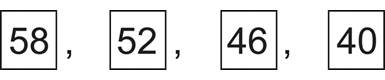 Are the numbers getting bigger? No. If the numbers are getting smaller, the pattern might be to take away a number. I need to find the difference between two numbers in the pattern.Two of the numbers are 46 and 40. The difference is 6. Is the difference between 58 and 52, 6? Yes. The pattern is going down by 6 each time.Introduction Thinking aloudUse a 'think aloud' strategy to explicitly teach students the steps to identify the next number in a pattern. This strategy focuses on the teacher explaining the thinking process while completing a task. The teacher models the thinking process for a subtraction number pattern by talking through these steps. Say: Look at this pattern. Can you see what has happened to get the next number in the pattern?Are the numbers getting bigger? No. If the numbers are getting smaller, the pattern might be to take away a number. I need to find the difference between two numbers in the pattern.Two of the numbers are 46 and 40. The difference is 6. Is the difference between 58 and 52, 6? Yes. The pattern is going down by 6 each time.Introduction Thinking aloudUse a 'think aloud' strategy to explicitly teach students the steps to identify the next number in a pattern. This strategy focuses on the teacher explaining the thinking process while completing a task. The teacher models the thinking process for a subtraction number pattern by talking through these steps. Say: Look at this pattern. Can you see what has happened to get the next number in the pattern?Are the numbers getting bigger? No. If the numbers are getting smaller, the pattern might be to take away a number. I need to find the difference between two numbers in the pattern.Two of the numbers are 46 and 40. The difference is 6. Is the difference between 58 and 52, 6? Yes. The pattern is going down by 6 each time.Introduction Thinking aloudUse a 'think aloud' strategy to explicitly teach students the steps to identify the next number in a pattern. This strategy focuses on the teacher explaining the thinking process while completing a task. The teacher models the thinking process for a subtraction number pattern by talking through these steps. Say: Look at this pattern. Can you see what has happened to get the next number in the pattern?Are the numbers getting bigger? No. If the numbers are getting smaller, the pattern might be to take away a number. I need to find the difference between two numbers in the pattern.Two of the numbers are 46 and 40. The difference is 6. Is the difference between 58 and 52, 6? Yes. The pattern is going down by 6 each time.Introduction Thinking aloudUse a 'think aloud' strategy to explicitly teach students the steps to identify the next number in a pattern. This strategy focuses on the teacher explaining the thinking process while completing a task. The teacher models the thinking process for a subtraction number pattern by talking through these steps. Say: Look at this pattern. Can you see what has happened to get the next number in the pattern?Are the numbers getting bigger? No. If the numbers are getting smaller, the pattern might be to take away a number. I need to find the difference between two numbers in the pattern.Two of the numbers are 46 and 40. The difference is 6. Is the difference between 58 and 52, 6? Yes. The pattern is going down by 6 each time.Introduction Thinking aloudUse a 'think aloud' strategy to explicitly teach students the steps to identify the next number in a pattern. This strategy focuses on the teacher explaining the thinking process while completing a task. The teacher models the thinking process for a subtraction number pattern by talking through these steps. Say: Look at this pattern. Can you see what has happened to get the next number in the pattern?Are the numbers getting bigger? No. If the numbers are getting smaller, the pattern might be to take away a number. I need to find the difference between two numbers in the pattern.Two of the numbers are 46 and 40. The difference is 6. Is the difference between 58 and 52, 6? Yes. The pattern is going down by 6 each time.Introduction Thinking aloudUse a 'think aloud' strategy to explicitly teach students the steps to identify the next number in a pattern. This strategy focuses on the teacher explaining the thinking process while completing a task. The teacher models the thinking process for a subtraction number pattern by talking through these steps. Say: Look at this pattern. Can you see what has happened to get the next number in the pattern?Are the numbers getting bigger? No. If the numbers are getting smaller, the pattern might be to take away a number. I need to find the difference between two numbers in the pattern.Two of the numbers are 46 and 40. The difference is 6. Is the difference between 58 and 52, 6? Yes. The pattern is going down by 6 each time.Introduction Thinking aloudUse a 'think aloud' strategy to explicitly teach students the steps to identify the next number in a pattern. This strategy focuses on the teacher explaining the thinking process while completing a task. The teacher models the thinking process for a subtraction number pattern by talking through these steps. Say: Look at this pattern. Can you see what has happened to get the next number in the pattern?Are the numbers getting bigger? No. If the numbers are getting smaller, the pattern might be to take away a number. I need to find the difference between two numbers in the pattern.Two of the numbers are 46 and 40. The difference is 6. Is the difference between 58 and 52, 6? Yes. The pattern is going down by 6 each time.Introduction Thinking aloudUse a 'think aloud' strategy to explicitly teach students the steps to identify the next number in a pattern. This strategy focuses on the teacher explaining the thinking process while completing a task. The teacher models the thinking process for a subtraction number pattern by talking through these steps. Say: Look at this pattern. Can you see what has happened to get the next number in the pattern?Are the numbers getting bigger? No. If the numbers are getting smaller, the pattern might be to take away a number. I need to find the difference between two numbers in the pattern.Two of the numbers are 46 and 40. The difference is 6. Is the difference between 58 and 52, 6? Yes. The pattern is going down by 6 each time.IntroductionIntroductionIntroductionIntroductionIntroductionIntroductionIntroductionIntroductionIntroductionMatching Measurements The teacher prepares matching pairs of cards eg 1 m 23 cm, 1.23 m and 123 cm; 7 cm 3 mm, 7.3 cm and 73 mm. Students use the cards to play games like Concentration, Old Maid and Fish. Variations: The teacher provides sets of cards in pairs, each with the same measurement represented either in whole centimetres, whole metres or in decimal notation. Students are each given a card and must find the other person in the room with the same measurement on their card. Students then order themselves in terms of shortest to longest measurements on their cards. Students could make their own sets of cards. Teaching Measurement-Stage 2 and Stage 3- pg 29 IntroductionMatching Measurements The teacher prepares matching pairs of cards eg 1 m 23 cm, 1.23 m and 123 cm; 7 cm 3 mm, 7.3 cm and 73 mm. Students use the cards to play games like Concentration, Old Maid and Fish. Variations: The teacher provides sets of cards in pairs, each with the same measurement represented either in whole centimetres, whole metres or in decimal notation. Students are each given a card and must find the other person in the room with the same measurement on their card. Students then order themselves in terms of shortest to longest measurements on their cards. Students could make their own sets of cards. Teaching Measurement-Stage 2 and Stage 3- pg 29 IntroductionMatching Measurements The teacher prepares matching pairs of cards eg 1 m 23 cm, 1.23 m and 123 cm; 7 cm 3 mm, 7.3 cm and 73 mm. Students use the cards to play games like Concentration, Old Maid and Fish. Variations: The teacher provides sets of cards in pairs, each with the same measurement represented either in whole centimetres, whole metres or in decimal notation. Students are each given a card and must find the other person in the room with the same measurement on their card. Students then order themselves in terms of shortest to longest measurements on their cards. Students could make their own sets of cards. Teaching Measurement-Stage 2 and Stage 3- pg 29 IntroductionMatching Measurements The teacher prepares matching pairs of cards eg 1 m 23 cm, 1.23 m and 123 cm; 7 cm 3 mm, 7.3 cm and 73 mm. Students use the cards to play games like Concentration, Old Maid and Fish. Variations: The teacher provides sets of cards in pairs, each with the same measurement represented either in whole centimetres, whole metres or in decimal notation. Students are each given a card and must find the other person in the room with the same measurement on their card. Students then order themselves in terms of shortest to longest measurements on their cards. Students could make their own sets of cards. Teaching Measurement-Stage 2 and Stage 3- pg 29 IntroductionMatching Measurements The teacher prepares matching pairs of cards eg 1 m 23 cm, 1.23 m and 123 cm; 7 cm 3 mm, 7.3 cm and 73 mm. Students use the cards to play games like Concentration, Old Maid and Fish. Variations: The teacher provides sets of cards in pairs, each with the same measurement represented either in whole centimetres, whole metres or in decimal notation. Students are each given a card and must find the other person in the room with the same measurement on their card. Students then order themselves in terms of shortest to longest measurements on their cards. Students could make their own sets of cards. Teaching Measurement-Stage 2 and Stage 3- pg 29 IntroductionMatching Measurements The teacher prepares matching pairs of cards eg 1 m 23 cm, 1.23 m and 123 cm; 7 cm 3 mm, 7.3 cm and 73 mm. Students use the cards to play games like Concentration, Old Maid and Fish. Variations: The teacher provides sets of cards in pairs, each with the same measurement represented either in whole centimetres, whole metres or in decimal notation. Students are each given a card and must find the other person in the room with the same measurement on their card. Students then order themselves in terms of shortest to longest measurements on their cards. Students could make their own sets of cards. Teaching Measurement-Stage 2 and Stage 3- pg 29 IntroductionMatching Measurements The teacher prepares matching pairs of cards eg 1 m 23 cm, 1.23 m and 123 cm; 7 cm 3 mm, 7.3 cm and 73 mm. Students use the cards to play games like Concentration, Old Maid and Fish. Variations: The teacher provides sets of cards in pairs, each with the same measurement represented either in whole centimetres, whole metres or in decimal notation. Students are each given a card and must find the other person in the room with the same measurement on their card. Students then order themselves in terms of shortest to longest measurements on their cards. Students could make their own sets of cards. Teaching Measurement-Stage 2 and Stage 3- pg 29 IntroductionMatching Measurements The teacher prepares matching pairs of cards eg 1 m 23 cm, 1.23 m and 123 cm; 7 cm 3 mm, 7.3 cm and 73 mm. Students use the cards to play games like Concentration, Old Maid and Fish. Variations: The teacher provides sets of cards in pairs, each with the same measurement represented either in whole centimetres, whole metres or in decimal notation. Students are each given a card and must find the other person in the room with the same measurement on their card. Students then order themselves in terms of shortest to longest measurements on their cards. Students could make their own sets of cards. Teaching Measurement-Stage 2 and Stage 3- pg 29 BodyStudents use the Exploring Patterns Learning Object to explore patterns. This interactive resource generates random number patterns for students to explore, interpret and continue. Instant feedback enables students to correct errors. Included are print activities, solutions and a video which explores patterns in dance.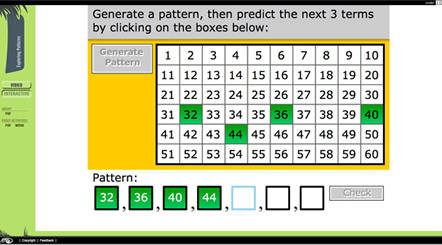 BodyStudents use the Exploring Patterns Learning Object to explore patterns. This interactive resource generates random number patterns for students to explore, interpret and continue. Instant feedback enables students to correct errors. Included are print activities, solutions and a video which explores patterns in dance.BodyStudents use the Exploring Patterns Learning Object to explore patterns. This interactive resource generates random number patterns for students to explore, interpret and continue. Instant feedback enables students to correct errors. Included are print activities, solutions and a video which explores patterns in dance.BodyStudents use the Exploring Patterns Learning Object to explore patterns. This interactive resource generates random number patterns for students to explore, interpret and continue. Instant feedback enables students to correct errors. Included are print activities, solutions and a video which explores patterns in dance.BodyStudents use the Exploring Patterns Learning Object to explore patterns. This interactive resource generates random number patterns for students to explore, interpret and continue. Instant feedback enables students to correct errors. Included are print activities, solutions and a video which explores patterns in dance.BodyStudents use the Exploring Patterns Learning Object to explore patterns. This interactive resource generates random number patterns for students to explore, interpret and continue. Instant feedback enables students to correct errors. Included are print activities, solutions and a video which explores patterns in dance.BodyStudents use the Exploring Patterns Learning Object to explore patterns. This interactive resource generates random number patterns for students to explore, interpret and continue. Instant feedback enables students to correct errors. Included are print activities, solutions and a video which explores patterns in dance.BodyContinuing the patterns Start a pattern on the floor with concrete materials. Explain the rule used in the pattern and ask them to continue it. After a thorough understanding of the given rule, allow some students to tell you what the rule is and apply it to a new situation. Apple Picking  During the holidays, Sue picked apples at the granny smith orchard.  She was paid: o 10c for the first bucket of apples, o 20c for the second, o 40c for the third and o 80c for the fourth.  If the pattern of payment continued, how much was she paid for the eighth bucket, the tenth bucket, etc? BodyContinuing the patterns Start a pattern on the floor with concrete materials. Explain the rule used in the pattern and ask them to continue it. After a thorough understanding of the given rule, allow some students to tell you what the rule is and apply it to a new situation. Apple Picking  During the holidays, Sue picked apples at the granny smith orchard.  She was paid: o 10c for the first bucket of apples, o 20c for the second, o 40c for the third and o 80c for the fourth.  If the pattern of payment continued, how much was she paid for the eighth bucket, the tenth bucket, etc? BodyContinuing the patterns Start a pattern on the floor with concrete materials. Explain the rule used in the pattern and ask them to continue it. After a thorough understanding of the given rule, allow some students to tell you what the rule is and apply it to a new situation. Apple Picking  During the holidays, Sue picked apples at the granny smith orchard.  She was paid: o 10c for the first bucket of apples, o 20c for the second, o 40c for the third and o 80c for the fourth.  If the pattern of payment continued, how much was she paid for the eighth bucket, the tenth bucket, etc? BodyContinuing the patterns Start a pattern on the floor with concrete materials. Explain the rule used in the pattern and ask them to continue it. After a thorough understanding of the given rule, allow some students to tell you what the rule is and apply it to a new situation. Apple Picking  During the holidays, Sue picked apples at the granny smith orchard.  She was paid: o 10c for the first bucket of apples, o 20c for the second, o 40c for the third and o 80c for the fourth.  If the pattern of payment continued, how much was she paid for the eighth bucket, the tenth bucket, etc? BodyContinuing the patterns Start a pattern on the floor with concrete materials. Explain the rule used in the pattern and ask them to continue it. After a thorough understanding of the given rule, allow some students to tell you what the rule is and apply it to a new situation. Apple Picking  During the holidays, Sue picked apples at the granny smith orchard.  She was paid: o 10c for the first bucket of apples, o 20c for the second, o 40c for the third and o 80c for the fourth.  If the pattern of payment continued, how much was she paid for the eighth bucket, the tenth bucket, etc? BodyContinuing the patterns Start a pattern on the floor with concrete materials. Explain the rule used in the pattern and ask them to continue it. After a thorough understanding of the given rule, allow some students to tell you what the rule is and apply it to a new situation. Apple Picking  During the holidays, Sue picked apples at the granny smith orchard.  She was paid: o 10c for the first bucket of apples, o 20c for the second, o 40c for the third and o 80c for the fourth.  If the pattern of payment continued, how much was she paid for the eighth bucket, the tenth bucket, etc? BodyContinuing the patterns Start a pattern on the floor with concrete materials. Explain the rule used in the pattern and ask them to continue it. After a thorough understanding of the given rule, allow some students to tell you what the rule is and apply it to a new situation. Apple Picking  During the holidays, Sue picked apples at the granny smith orchard.  She was paid: o 10c for the first bucket of apples, o 20c for the second, o 40c for the third and o 80c for the fourth.  If the pattern of payment continued, how much was she paid for the eighth bucket, the tenth bucket, etc? BodyContinuing the patterns Start a pattern on the floor with concrete materials. Explain the rule used in the pattern and ask them to continue it. After a thorough understanding of the given rule, allow some students to tell you what the rule is and apply it to a new situation. Apple Picking  During the holidays, Sue picked apples at the granny smith orchard.  She was paid: o 10c for the first bucket of apples, o 20c for the second, o 40c for the third and o 80c for the fourth.  If the pattern of payment continued, how much was she paid for the eighth bucket, the tenth bucket, etc? BodyContinuing the patterns Start a pattern on the floor with concrete materials. Explain the rule used in the pattern and ask them to continue it. After a thorough understanding of the given rule, allow some students to tell you what the rule is and apply it to a new situation. Apple Picking  During the holidays, Sue picked apples at the granny smith orchard.  She was paid: o 10c for the first bucket of apples, o 20c for the second, o 40c for the third and o 80c for the fourth.  If the pattern of payment continued, how much was she paid for the eighth bucket, the tenth bucket, etc? BodyMaking rhombuses out of popsticks Ask students Can you work out how many popsticks you would need if you wanted to make 15 rhombuses? What are some different ways you can work this out? Does the table help you work this out? And: If I used 80 popsticks, how many rhombuses could I make?BodyMaking rhombuses out of popsticks Ask students Can you work out how many popsticks you would need if you wanted to make 15 rhombuses? What are some different ways you can work this out? Does the table help you work this out? And: If I used 80 popsticks, how many rhombuses could I make?BodyMaking rhombuses out of popsticks Ask students Can you work out how many popsticks you would need if you wanted to make 15 rhombuses? What are some different ways you can work this out? Does the table help you work this out? And: If I used 80 popsticks, how many rhombuses could I make?BodyMaking rhombuses out of popsticks Ask students Can you work out how many popsticks you would need if you wanted to make 15 rhombuses? What are some different ways you can work this out? Does the table help you work this out? And: If I used 80 popsticks, how many rhombuses could I make?BodyMaking rhombuses out of popsticks Ask students Can you work out how many popsticks you would need if you wanted to make 15 rhombuses? What are some different ways you can work this out? Does the table help you work this out? And: If I used 80 popsticks, how many rhombuses could I make?BodyMaking rhombuses out of popsticks Ask students Can you work out how many popsticks you would need if you wanted to make 15 rhombuses? What are some different ways you can work this out? Does the table help you work this out? And: If I used 80 popsticks, how many rhombuses could I make?BodyMaking rhombuses out of popsticks Ask students Can you work out how many popsticks you would need if you wanted to make 15 rhombuses? What are some different ways you can work this out? Does the table help you work this out? And: If I used 80 popsticks, how many rhombuses could I make?BodyMaking rhombuses out of popsticks Ask students Can you work out how many popsticks you would need if you wanted to make 15 rhombuses? What are some different ways you can work this out? Does the table help you work this out? And: If I used 80 popsticks, how many rhombuses could I make?BodyMeasuring Using Centimetres, metres and millimetres Students find objects up to 2 m long and record the lengths in a table. Students compare their table with those of other students to identify the longest and shortest objects. Discuss objects less than/about the same/ greater than 1 metre. How would you measure them? Investigate the metre ruler and its markings. Have children measure a variety of objects with a metre ruler. BodyMeasuring Using Centimetres, metres and millimetres Students find objects up to 2 m long and record the lengths in a table. Students compare their table with those of other students to identify the longest and shortest objects. Discuss objects less than/about the same/ greater than 1 metre. How would you measure them? Investigate the metre ruler and its markings. Have children measure a variety of objects with a metre ruler. BodyMeasuring Using Centimetres, metres and millimetres Students find objects up to 2 m long and record the lengths in a table. Students compare their table with those of other students to identify the longest and shortest objects. Discuss objects less than/about the same/ greater than 1 metre. How would you measure them? Investigate the metre ruler and its markings. Have children measure a variety of objects with a metre ruler. BodyMeasuring Using Centimetres, metres and millimetres Students find objects up to 2 m long and record the lengths in a table. Students compare their table with those of other students to identify the longest and shortest objects. Discuss objects less than/about the same/ greater than 1 metre. How would you measure them? Investigate the metre ruler and its markings. Have children measure a variety of objects with a metre ruler. BodyMeasuring Using Centimetres, metres and millimetres Students find objects up to 2 m long and record the lengths in a table. Students compare their table with those of other students to identify the longest and shortest objects. Discuss objects less than/about the same/ greater than 1 metre. How would you measure them? Investigate the metre ruler and its markings. Have children measure a variety of objects with a metre ruler. BodyMeasuring Using Centimetres, metres and millimetres Students find objects up to 2 m long and record the lengths in a table. Students compare their table with those of other students to identify the longest and shortest objects. Discuss objects less than/about the same/ greater than 1 metre. How would you measure them? Investigate the metre ruler and its markings. Have children measure a variety of objects with a metre ruler. BodyMeasuring Using Centimetres, metres and millimetres Students find objects up to 2 m long and record the lengths in a table. Students compare their table with those of other students to identify the longest and shortest objects. Discuss objects less than/about the same/ greater than 1 metre. How would you measure them? Investigate the metre ruler and its markings. Have children measure a variety of objects with a metre ruler. BodyMeasuring Using Centimetres, metres and millimetres Students find objects up to 2 m long and record the lengths in a table. Students compare their table with those of other students to identify the longest and shortest objects. Discuss objects less than/about the same/ greater than 1 metre. How would you measure them? Investigate the metre ruler and its markings. Have children measure a variety of objects with a metre ruler. Conclusion Topmarks Count and orderCounting caterpillarsConclusion Topmarks Count and orderCounting caterpillarsConclusion Topmarks Count and orderCounting caterpillarsConclusion Topmarks Count and orderCounting caterpillarsConclusion Topmarks Count and orderCounting caterpillarsConclusion Topmarks Count and orderCounting caterpillarsConclusion Topmarks Count and orderCounting caterpillarsConclusionhttp://www.crickweb.co.uk/ks1numeracy.html#100squareConclusionhttp://www.crickweb.co.uk/ks1numeracy.html#100squareConclusionhttp://www.crickweb.co.uk/ks1numeracy.html#100squareConclusionhttp://www.crickweb.co.uk/ks1numeracy.html#100squareConclusionhttp://www.crickweb.co.uk/ks1numeracy.html#100squareConclusionhttp://www.crickweb.co.uk/ks1numeracy.html#100squareConclusionhttp://www.crickweb.co.uk/ks1numeracy.html#100squareConclusionhttp://www.crickweb.co.uk/ks1numeracy.html#100squareConclusionhttp://www.crickweb.co.uk/ks1numeracy.html#100squareConclusionParty Write the following problem on a large sheet of paper. Imagine a party with four people sharing 1 pizza, 5 cupcakes, 9 sausages and 13 jelly snakes. How much would each person have if they shared everything fairly and there was nothing left over? Students use their own strategies for sharing the party items. Drawings are a common method of recording. ConclusionParty Write the following problem on a large sheet of paper. Imagine a party with four people sharing 1 pizza, 5 cupcakes, 9 sausages and 13 jelly snakes. How much would each person have if they shared everything fairly and there was nothing left over? Students use their own strategies for sharing the party items. Drawings are a common method of recording. ConclusionParty Write the following problem on a large sheet of paper. Imagine a party with four people sharing 1 pizza, 5 cupcakes, 9 sausages and 13 jelly snakes. How much would each person have if they shared everything fairly and there was nothing left over? Students use their own strategies for sharing the party items. Drawings are a common method of recording. ConclusionParty Write the following problem on a large sheet of paper. Imagine a party with four people sharing 1 pizza, 5 cupcakes, 9 sausages and 13 jelly snakes. How much would each person have if they shared everything fairly and there was nothing left over? Students use their own strategies for sharing the party items. Drawings are a common method of recording. ConclusionParty Write the following problem on a large sheet of paper. Imagine a party with four people sharing 1 pizza, 5 cupcakes, 9 sausages and 13 jelly snakes. How much would each person have if they shared everything fairly and there was nothing left over? Students use their own strategies for sharing the party items. Drawings are a common method of recording. ConclusionParty Write the following problem on a large sheet of paper. Imagine a party with four people sharing 1 pizza, 5 cupcakes, 9 sausages and 13 jelly snakes. How much would each person have if they shared everything fairly and there was nothing left over? Students use their own strategies for sharing the party items. Drawings are a common method of recording. ConclusionParty Write the following problem on a large sheet of paper. Imagine a party with four people sharing 1 pizza, 5 cupcakes, 9 sausages and 13 jelly snakes. How much would each person have if they shared everything fairly and there was nothing left over? Students use their own strategies for sharing the party items. Drawings are a common method of recording. ConclusionParty Write the following problem on a large sheet of paper. Imagine a party with four people sharing 1 pizza, 5 cupcakes, 9 sausages and 13 jelly snakes. How much would each person have if they shared everything fairly and there was nothing left over? Students use their own strategies for sharing the party items. Drawings are a common method of recording. ConclusionConclusionConclusionConclusionConclusionConclusionConclusionConclusionResourcesHundreds chartColoured pencilswww.topmarks.co.ukExploring PatternsResourcesHundreds chartColoured pencilswww.topmarks.co.ukExploring PatternsResourcesHundreds chartColoured pencilswww.topmarks.co.ukExploring PatternsResourcesHundreds chartColoured pencilswww.topmarks.co.ukExploring PatternsResourcesHundreds chartColoured pencilswww.topmarks.co.ukExploring PatternsResourcesHundreds chartColoured pencilswww.topmarks.co.ukExploring PatternsResourcesHundreds chartColoured pencilswww.topmarks.co.ukExploring PatternsResourcesConcrete materialsNumber cardshttp://www.crickweb.co.uk/ks1numeracy.html#100squareResourcesConcrete materialsNumber cardshttp://www.crickweb.co.uk/ks1numeracy.html#100squareResourcesConcrete materialsNumber cardshttp://www.crickweb.co.uk/ks1numeracy.html#100squareResourcesConcrete materialsNumber cardshttp://www.crickweb.co.uk/ks1numeracy.html#100squareResourcesConcrete materialsNumber cardshttp://www.crickweb.co.uk/ks1numeracy.html#100squareResourcesConcrete materialsNumber cardshttp://www.crickweb.co.uk/ks1numeracy.html#100squareResourcesConcrete materialsNumber cardshttp://www.crickweb.co.uk/ks1numeracy.html#100squareResourcesConcrete materialsNumber cardshttp://www.crickweb.co.uk/ks1numeracy.html#100squareResourcesConcrete materialsNumber cardshttp://www.crickweb.co.uk/ks1numeracy.html#100squareResourcesLarge sheet of paper with the problemPattern blocksPaddle pop sticksResourcesLarge sheet of paper with the problemPattern blocksPaddle pop sticksResourcesLarge sheet of paper with the problemPattern blocksPaddle pop sticksResourcesLarge sheet of paper with the problemPattern blocksPaddle pop sticksResourcesLarge sheet of paper with the problemPattern blocksPaddle pop sticksResourcesLarge sheet of paper with the problemPattern blocksPaddle pop sticksResourcesLarge sheet of paper with the problemPattern blocksPaddle pop sticksResourcesLarge sheet of paper with the problemPattern blocksPaddle pop sticksResourcesRulersRecord tableResourcesRulersRecord tableResourcesRulersRecord tableResourcesRulersRecord tableResourcesRulersRecord tableResourcesRulersRecord tableResourcesRulersRecord tableResourcesRulersRecord tableReflection/Check InReflection/Check InReflection/Check InReflection/Check InReflection/Check InReflection/Check InReflection/Check InReflection/Check InReflection/Check InReflection/Check InReflection/Check InReflection/Check InReflection/Check InReflection/Check InReflection/Check InReflection/Check InReflection/Check InReflection/Check InReflection/Check InReflection/Check InReflection/Check InReflection/Check InReflection/Check InReflection/Check InReflection/Check InReflection/Check InReflection/Check InReflection/Check InReflection/Check InReflection/Check InReflection/Check InReflection/Check In